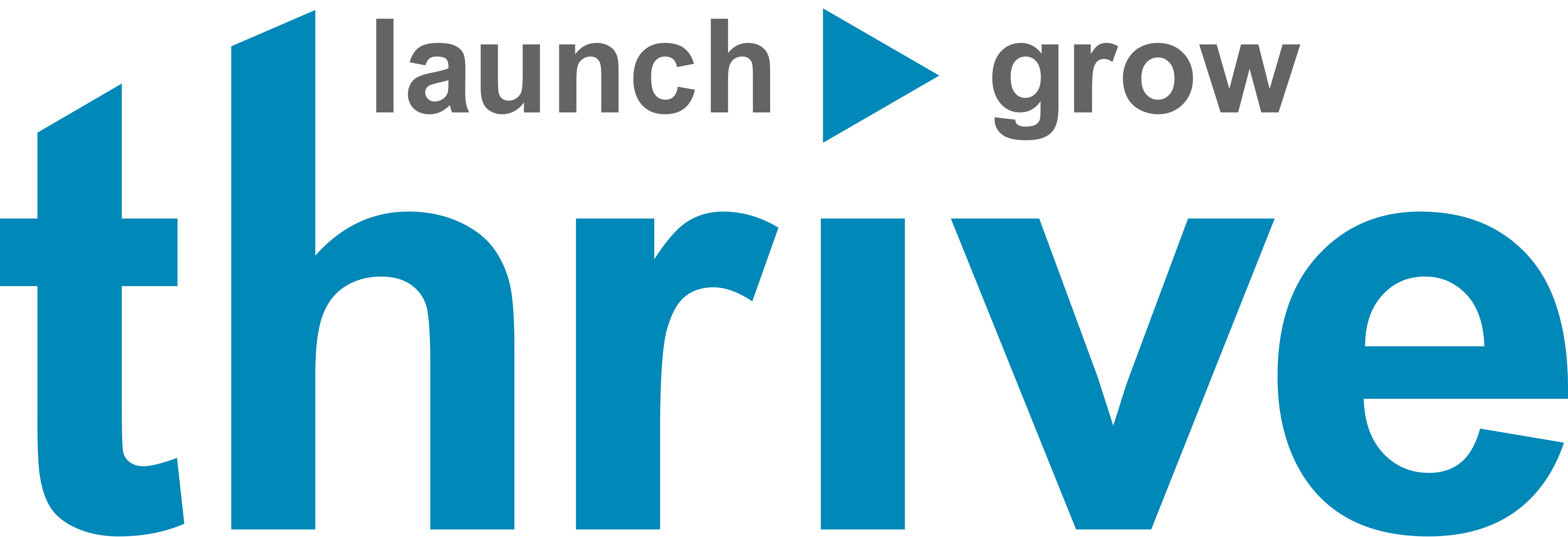 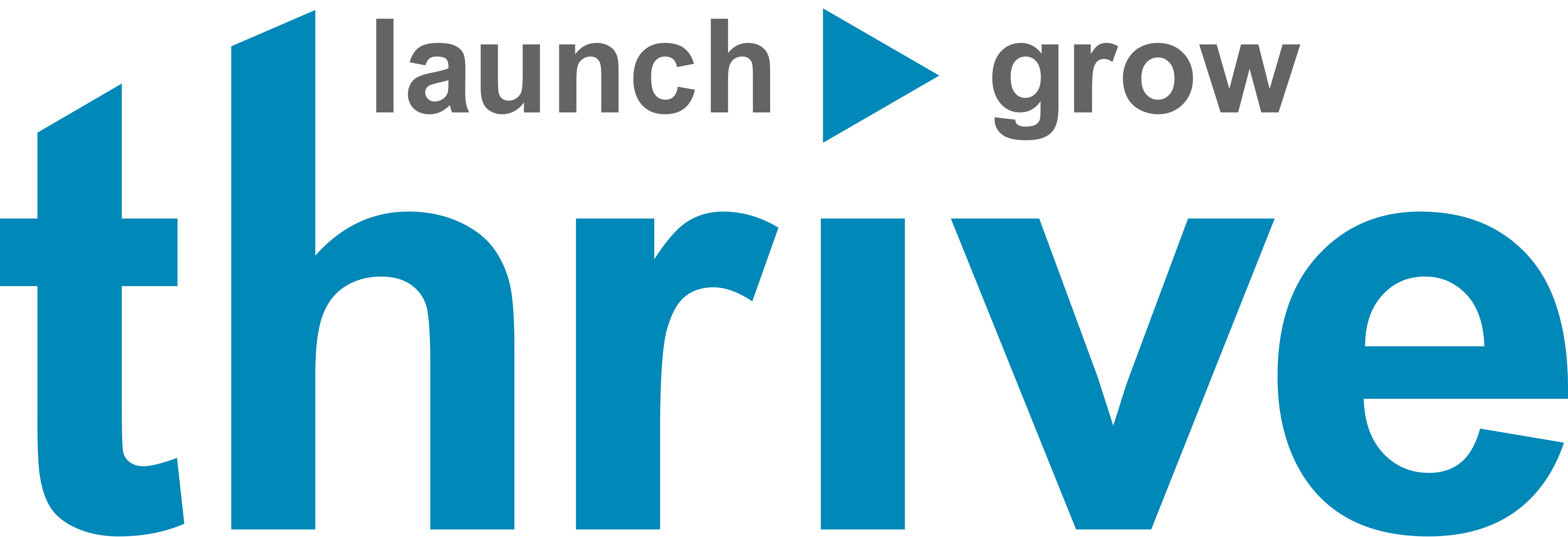 TERM SHEET [Series B Preferred Stock]
Proposed Private Placement Investment of Series B Convertible Preferred Stock of [Insert Name of Issuing Corporation]
	The following is a summary of the principal terms with respect to a proposed sale of Series B Convertible Preferred Stock of [Insert Name of the Issuing Corporation] to [Insert Name of Investor or Investment Group] (the "Transaction"). Except as set forth below, this is a non-binding Term Sheet setting forth a summary of the proposed terms of the Transaction and is intended solely as a basis for further discussions and is not intended to be, and does not constitute, a legally binding obligation of any party. A legally binding obligation will be established only pursuant to mutually acceptable definitive written agreements executed by the parties. In the event of any inconsistency between this summary and such definitive written agreements, the definitive written agreements will govern.
[Signatures on Next Page]AGREED AND ACCEPTED AS OF THE DATE ABOVE

INVESTOR GROUP[Name of Investor Group]
By:_________________________________
Name: 
Title: 

 THE COMPANY

[Name of the Company], Inc.
By:_________________________________
Name: 
Title: President

[Signature page to Term Sheet, Dated ___]Issuer: [Insert Name of the Issuing Corporation], a [Insert State of Incorporation] corporation (the "Company").Purchasers:[Insert name of Investors and Investor Groups] and/or their affiliated investment vehicles (“Investor Group”) and other permitted investors (the "Other Investors").Investment Amount:Up to $_____________________.Securities:___ shares of Series B Convertible Preferred Stock (the "Series B Preferred Stock"), representing [to be determined] % of the outstanding securities of the Company on a fully-diluted basis as of the closing of the Transaction (the “Closing”).Valuation/Purchase Price:The purchase price of the Series B Preferred Stock will be calculated based on a fully diluted pre-money valuation of the Company of $[insert valuation] (at a purchase price of $____ per share),  based on the assumption of ________ shares outstanding on a fully diluted basis [after pre-investment expansion of the management option pool set forth below] such that the purchase price shall be $[insert price per share] per share of Series B Preferred Stock (the "Purchase Price").Post Transaction Capitalization:The Company’s post-Transaction capitalization shall be as set forth in Appendix I hereto.Use of Proceeds:The proceeds from the Transaction shall be used [insert specific uses for the proceeds from the sale of Series B Preferred Stock, such as payment for the professional fees associated with the Transaction, investment in the infrastructure for the expansion of the business, hiring additional management and sales personnel, achieving any required milestones, and  general working capital purposes].Ranking:At the Closing, the Series B Preferred Stock shall rank senior to any of the  Company's Preferred Stock issued prior to the Transaction (“Junior Preferred Stock”) and the Company’s common stock, par value $___ per share (“Common Stock”), with respect to dividends, liquidation, dissolution, certain voting rights, [and redemption rights].Dividend Rights:Dividends will accrue on the Series B Preferred Stock at a rate of ___% per annum, payable whenever funds are legally available and when and as declared by the Company's Board of Directors.  Such dividends shall be cumulative and compound annually. Dividends accrued and payable on the Series B Preferred Stock will be paid in preference to any dividends accrued or payable on the Junior Preferred Stock and Common Stock. Liquidation Preference:In the event of  Liquidity Event (defined below), each holder of Series B Preferred Stock will be entitled to receive, in preference to the holders of the Junior Preferred Stock and Common Stock, an amount equal to [twice] the Purchase Price plus any accrued but unpaid dividends thereon (the "Liquidation Amount"). After the entire Liquidation Amount of the Series B Preferred Stock has been paid, holders of the Junior Preferred Stock will then be able receive any funds to which such holders are entitled in preference to the holders of the Common Stock. Following the payment of the Liquidation Amount to the holders of the Series B Preferred Stock [and the preference payments to the holders of the Junior Preferred Stock], any remaining funds and assets of the Company will then be distributed pro rata among the holders of the Series B Preferred Stock, the Junior Preferred Stock and Common Stock on an as-converted basis.For purposes of this Term Sheet, the term “Liquidity Event” shall mean any of the following: (a) any liquidation, dissolution or winding-up of the Company, (b) a merger, reorganization, consolidation, or other change of control transaction (including, without limitation, any sale or share exchange transaction) where the shareholders of the Company immediately prior to such transaction will not retain [a majority][at least __%] of the voting power in the Company or the surviving corporation, as the case may be, on a fully diluted basis, or (c) a sale of all or substantially all the Company's assets.Permissive Conversion:The shares of Series B Preferred Stock will be convertible, at any time at the option of the holder, into shares of Common Stock on  a one-to-one basis, subject to the anti-dilution provisions described below.  Automatic Conversion:The Series B Preferred Stock shall be automatically converted into Common Stock, at the then-applicable conversion rate, upon the closing of a firm commitment underwritten public offering of the Common Stock in which the Company receives [at least $10 million in net proceeds (after payment underwriter’s commissions and expenses) and the offering price is not less than ___% of the conversion price of the Series B Preferred Stock] (a “Qualified IPO”).Redemption:If a Liquidity Event or a Qualified IPO has not occurred prior to the earlier of (a) the [fifth] anniversary of the Closing of the Transaction, or (b) a material default under any of the documentations entered into in connection with the Transaction, the holders of [a majority of] the Series B Preferred Stock shall have the right to require the Company to purchase or redeem the Series B Preferred Stock. The redemption price of the Series B Preferred Stock shall be an amount equal to the greater of: (i) the fair market value of the shares of Series B Preferred Stock determined by the amount that a holder would receive in a Liquidation Event, if the holder thereof converted its Series B Preferred Stock immediately prior to such Liquidation Event, or (ii) the Liquidation Amount.  The fair market value shall be determined either (x) the mutual agreement of the holders of a majority of the Series B Preferred Stock and the Company or (y) a mutually acceptable and independent financial expert.  The redemption price shall be paid in cash.[To the extent that the Company’s available cash assets are insufficient to pay the redemption price to the holders of the Series B Preferred Stock, the holders of the Series B Preferred Stock shall [have the option to] accept a promissory note for the remainder of the amount due, which promissory note shall be for a period of [one] year, bearing interest at a rate of [prime plus __%] per annum, compounded quarterly, [and the holders of a majority of the shares of Series B Preferred Stock shall be entitled to elect a majority of the board of directors of the Company until such amounts are paid in full].Anti-Dilution:The conversion price of the Series B Preferred Stock will be subject to [adjustment on a full ratchet basis to prevent dilution][adjustment to prevent dilution on a “weighted average basis] if the Company issues additional shares of its Common Stock at a purchase price less than the Preferred Stock's then current conversion price, subject to certain mutually agreed upon exceptions.Among other things, the following issuances shall be excluded from these anti-dilution provisions: (a) shares of Common Stock reserved for employees pursuant to an employee incentive plan approved under the Terms of this Transaction or approved by a majority of the directors elected to the board by the holders of the Series B Preferred Stock (“Preferred Directors”), (b) issuance of stock under options, warrants, convertible securities or other rights issued and outstanding prior to the Transaction, (c) Common Stock issued in connection with stock dividends, stock splits, and similar events, and (d) [shares of Common Stock issued in connection with acquisitions, bank financings and lines of credit, equipment leasing, and other strategic transactions [approved by __% of the board of directors].Adjustments Upon Recapitalizations:In the event of any stock dividends, stock splits, subdivisions, combinations, or similar events, an adjustment will be made such the holders of the Series B Preferred Stock will hold the same relative ownership position (including, on an “as converted basis”) after such action as they had immediately prior to such action.  Voting Rights:Each share of Series B Preferred Stock shall have the right to vote on an “as converted basis” (including fractions) and shall vote together with the Common Stock and not as a separate class, except as specifically provided herein  or as otherwise required by law.Preemptive Rights: If the Company proposes to issue any new equity securities (or securities convertible, exchangeable, or exercisable into any equity securities of the Company), the holders of the Series B Preferred Stock [holding at least ___ shares] shall have the right to purchase their pro rata share of the issuance so that they may maintain their percentage ownership (on a Common Stock equivalent basis) on a fully diluted basis.  These preemptive rights will not apply to shares (a) reserved for issuance or granted under a stock option or other employee incentive program approved by the board of directors, (b) options, warrants, convertible securities  or other rights issued and outstanding prior to or pursuant to the Transaction, or (c) shares issued in connection with stock dividends, stock splits, and similar events.  The preemptive rights will terminate upon the occurrence of a Liquidity Event or a Qualified IPO. Right of First Refusal: The Company shall have the right of first refusal to purchase any securities offered for sale by the founders, management, or other holders of Common Stock or Junior Preferred Stock pursuant to which there exists a bona fide offer to purchase.  To the extent that the Company does not exercise its right of first refusal, each member of the Investor Group shall then have a right of first refusal to purchase the remaining shares.  This right will terminate upon the occurrence of a Liquidity Event or a Qualified IPO.    Co-Sale Rights:The Investor Group or its designees will have the right to participate, on a pro rata as converted basis, in the sale of any stock of the Company by any shareholder [owning 5% or more of the Company’s voting securities].Drag Along Rights:[So long as the Investor Group owns shares of Series B Preferred Stock representing at least [___%] of the Company’s Common Stock on a fully-diluted basis], the Investor Group shall have the right to require all other holders of capital stock of the Company to approve and to engage in a proposed sale of the Company to an unrelated third party (whether structured as a merger, reorganization, asset sale or otherwise).Registration Rights:Holders of the Series B Preferred Stock and any shares of Common Stock issued upon conversion of the Series B Preferred Stock (the “Registrable Securities”), may require, by request of [50]% of the Registrable Securities (calculated as if all shares of Series B Preferred Stock has been converted into Common Stock), on not more than [(3) three] occasions following the earlier of: (a) ninety (90) days after the closing of the company’s initial public offering, and (b) two-year anniversary date of the Closing, the Company to use its best efforts to file a long-form registration statement covering a public sale of the [Registrable Securities] having an aggregate gross public offering price of at least [$10,000,000].Holders of Series B Preferred Stock will have unlimited piggyback  and Form S-3, when available, registration rights.  All such registrations shall be at the expense of the Company, except that underwriting commissions will be borne pro rata by the holders of the shares included in the registration statement.Right of First Offer: If holders of the Series B Preferred Stock desire to transfer any or all of their shares, such holders shall so advise the Company and give the Company the right to make an offer to purchase such shares and such holders can either accept the Company’s offer or seek other purchasers at a price no less than that offered by the Company.  Protective Provisions:The Company shall not take any of the following actions without the  affirmative vote of [two-thirds] of the outstanding shares of the Series B Preferred Stock:  (a) any authorization or issuance of any securities senior to or on a parity with the Preferred Stock, (b) any amendment to the Articles [Certificate] of Incorporation of Bylaws of the Company, that [(i) alters or changes the rights, preferences, or privileges of the Series B Preferred Stock or increases the number of authorized shares of Series B Preferred Stock, (ii) increases or decreases the authorized number shares of the Company’s capital stock, (iii) creates (by reclassification or otherwise) any new class or series of shares of capital stock having rights, preferences, or privileges senior to or on a parity with the Series B Preferred Stock,] (c)  the repurchase or redemption of any shares of Common Stock, Junior Preferred Stock or other capital stock of the Company, (d) the payment of dividends on or other distributions with respect to any shares of Common Stock, Junior Preferred Stock, or other equity or interests in the Company, (e) the amendment or waiver of any covenants and other deal-specific class voting provisions of any provisions of the Articles [Certificate] of Incorporation or Bylaws of the Company, (f) incurrence of any indebtedness, liens, and other contingent obligations in excess of [$______][____% of ____], including any guarantees [, except as may be approved by the majority of the then-sitting Series B Preferred Directors], (g) material acquisitions of another business entity or a division thereof in excess of $_____   [, except as may be approved by the majority of the then-sitting Series B Preferred Directors],(h) an increase or a decrease in the size of the Company’s board of directors, and (i) entering into any agreement with respect to, or engage in, any merger, consolidation, corporate reorganization, share exchange, transaction or series of transactions in which more than 50% of the voting power of the Company is sold or otherwise transferred, or any voluntary dissolution, liquidation or winding-up, or the sale (including sale-leasebacks) or exclusive license of all or substantially all of the Company’s assets or its intellectual property in any one or a series or related transactions.  Board Representation:The Company’s corporate governance documents shall be amended to provide that [for so long as at least ___ shares of Series B Preferred Stock remain outstanding]: (a)  the size of the board of directors of the Company shall be fixed at  ______ directors, and  (b) that the holders of the Series B Preferred Stock shall have the right to elect _____ of directors to serve as Series B Preferred Director(s).  the Stockholders Agreement (described below) shall ensure that the person(s) designated by the Investor Group to serve as the Series B Preferred Director(s) will be elected.  The remaining directors shall be elected by the holders of the Preferred Stock and the Common Stock voting together as a class (with the Preferred Stock having that number of votes equal to the number of shares of Common Stock then-issuable upon conversion of such Preferred Stock).  This right will terminate upon the occurrence of an initial public offering of the Company’s securities registered under the Securities Act. Board Approvals:  Approval of a majority of the Board of Directors [including a majority of the Series B Preferred Directors] shall be required as a condition to any of the following actions being taken by the Company: (a) hiring [or firing] of a [CEO][CFO][executive officers] of the Company, (b) adoption of any new equity incentive award program or arrangement or granting equity awards to officers or employees under any Company equity incentive plans (whether pre-exiting or newly approved), (c) enter into related party transactions with existing employees, executive officers, and equity holders, or their respective affiliates, other than payment of customary salary for services rendered or other employee befits generally made available to all employees, (d) change the primary line of business of the Company or make any other fundamental change in the Company’s business plan, (e) enter into or amend any contract involving payments in excess of $_____ or make any capital expenditures in excess of $_____, unless already approved by the Board as part of the Company’s annual budget, and (f) incur indebtedness in excess of $_____ which is not specifically reflected in the Company’s annual capital and operating budget previously approved by the Board.Events of Non-Compliance:An “Event of Non-Compliance” shall exist if any of the following shall occur: (a) a failure make any redemption payment on the Series B Preferred, (b) the Company’s breach of any of the covenants or fails to comply with the provisions of the Stock Purchase Agreement or any of the other Transaction Documents, (c) any material breach or inaccuracy of the representations or warranties of the Company as of the Closing, (d) the Company should become insolvent, bankrupt, or is placed into receivership, (e) any [unsatisfied] judgment is levied against the Company in excess of $__________, or[(e) a default by the Company under any agreement for indebtedness for borrowed money exceeding $______ causing acceleration of the amount due thereunder or under any material agreement with a third party].Upon an Event of Non-Compliance, [(i) the dividends on the Series B Preferred will increase by [two] percent ([2])% [for each ninety-day period of noncompliance, up to a maximum of [twelve] percent ([12])%], (ii) holders of a [majority] of the then-outstanding Series B Preferred shall have the right to demand the immediate redemption of all or a portion of the outstanding Series B Preferred, and (iii)] the Investor Group will be entitled to appoint such additional Preferred Directors to the Board such that they will have a majority of the directors of the Board.  Such remedy[ies] shall remain in place until such time as the Event of Non-Compliance has been cured (or the Series B Preferred has been redeemed in full). Information Requirements:For so long as at least [5]% of the Series B Preferred Stock  issued pursuant to the Transaction remains outstanding, the Company shall deliver to the Investor Group: (a) unaudited monthly and quarterly financial reports, (b) audited annual financial statements, (c) at least 60 days in advance of each fiscal year, a comprehensive annual operating budget and the  monthly forecast of the Company’s revenues, expenses, and cash position for the year, (d) prior to the start of each quarterly period, the quarterly operating budget and the monthly forecast of the Company’s revenues, expenses, and cash position for the quarter, and (e) prompt notice of any material litigation or defaults under any material agreements. The Company also shall provide the Investor Group with such other financial information reasonably requested them. These rights will terminate upon the occurrence of [an initial public offering of the Company’s equity securities][a Qualified IPO].      Transaction Documents:The investment in the Series B Preferred Stock shall be made by the Investor Group pursuant to a Stock Purchase Agreement and other related documents, to be prepared by legal counsel to the Investor Group, reasonable acceptable to the Company and the Investor Group, which agreements shall contain, among other things, appropriate representations, warranties and covenants of the Company  and its shareholders reflecting the provisions set forth herein, and appropriate conditions to closing [and a customary opinion of counsel to the Company]. It is anticipated that such documentation will include, among other things, amended and restated Articles of Incorporation [Certificate of Designations] and Bylaws, and a stockholders’ agreement or similar agreements (all such documents, together with the Stock Purchase Agreement, collectively, the “Transaction Documents”). For so long as at least [10]% of the shares of Series B Preferred Stock issued pursuant to the Transaction remain outstanding, the consent of a majority of the holders of the Series B Preferred Stock will be required for any amendment to the Transaction Documents or any waiver of covenants (other than at the Articles of Amendment [Certificate of Designations] which shall be governed by the provisions contained therein).Non-Compete Agreements: All executive officers and certain designated employees shall enter into an acceptable proprietary information and inventions agreement and assignment, as well as an acceptable non-compete and non-solicitation agreement for a period of [__] year(s) after leaving the Company. Conditions Precedent:This Transaction is subject to: (a) the completion of the Transaction Documents acceptable to the Investor Group, (b)  the completion of due diligence acceptable to the Investors Group, (c) the accuracy of the representations and warranties of, and compliance with the covenants by, the Company, and (iv) the approval of the Investor Groups’ investment committees.Expenses:Upon the closing of the Transaction or in the event that the Company elects not to close this Transaction, the Company will pay the Investor Group’s reasonable and documented out-of-pocket expenses related to its due diligence investigation and this Transaction, including all closing costs, reasonable legal fees and due diligence expenses up to maximum of $________.Exclusivity:Until the earlier of _____ or the Closing, neither the Company, nor any of its officers, directors, employees, agents, or affiliates will seek, offer to sell, enter into any discussion or negotiations or otherwise enter into any transaction with respect to the capital of the Company without the prior written consent of the Investor Group.Closing Date:The Closing will occur on or before ___________, or such other time agreed to by the parties.Governing Law:[insert state]Binding Provisions:With the exception of those sections of this Term Sheet relating to Expenses, Exclusivity, Governing Law, Conditions Precedent, Expiration, and Binding Provisions, this Term Sheet is a non-binding document prepared for discussion purposes only.Expiration:This Term Sheet will expire unless signed by the Company and returned to the Investor Group on or before ___________.